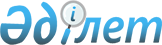 Об утверждении Правил создания и хранения запаса пестицидов для проведения мероприятий по карантину растенийПриказ и.о. Министра сельского хозяйства Республики Казахстан от 27 февраля 2015 года № 4-4/176. Зарегистрирован в Министерстве юстиции Республики Казахстан 17 июня 2015 года № 11376.
      Сноска. Заголовок - в редакции приказа Министра сельского хозяйства РК от 06.03.2020 № 85 (вводится в действие по истечении десяти календарных дней после дня его первого официального опубликования).
       В соответствии с подпунктом 10) пункта 1 статьи 7 Закона Республики Казахстан от 11 февраля 1999 года "О карантине растений", ПРИКАЗЫВАЮ:
      1. Утвердить прилагаемые Правила создания и хранения запаса пестицидов для проведения мероприятий по карантину растений.
      Сноска. Пункт 1 - в редакции приказа Министра сельского хозяйства РК от 06.03.2020 № 85 (вводится в действие по истечении десяти календарных дней после дня его первого официального опубликования).


       2. Департаменту производства и переработки растениеводческой продукции и фитосанитарной безопасности Министерства сельского хозяйства Республики Казахстан в установленном законодательством порядке обеспечить:
      1) государственную регистрацию настоящего приказа в Министерстве юстиции Республики Казахстан;
      2) направление в течение десяти календарных дней после государственной регистрации настоящего приказа в Министерстве юстиции Республики Казахстан его копии на официальное опубликование в периодические печатные издания и в информационно-правовую систему "Әділет";
      3) опубликование настоящего приказа на интернет-ресурсе Министерства сельского хозяйства Республики Казахстан.
      3. Настоящий приказ вводится в действие по истечении десяти календарных дней после дня его первого официального опубликования.
      "СОГЛАСОВАН"   
      Министр финансов   
      Республики Казахстан   
      _________ Б. Султанов   
      "__" _______ 2015 года Правила создания и хранения запаса пестицидов для проведения мероприятий по карантину растений
      Сноска. Правила - в редакции приказа Министра сельского хозяйства РК от 06.03.2020 № 85 (вводится в действие по истечении десяти календарных дней после дня его первого официального опубликования).
      1. Настоящие Правила создания и хранения запаса пестицидов для проведения мероприятий по карантину растений (далее – Правила) разработаны в соответствии с подпунктом 10) пункта 1 статьи 7 Закона Республики Казахстан от 11 февраля 1999 года "О карантине растений" и определяют порядок создания и хранения запаса пестицидов для проведения мероприятий по карантину растений.
      2. Запас пестицидов предназначен для локализации и ликвидации выявленных очагов распространения карантинных объектов и формируется из объема пестицидов, закупаемых за счет бюджетных средств.
      3. Запас пестицидов представляет собой определенный объем регулярно обновляемых пестицидов и является государственной собственностью, находящейся в ведении (распоряжении) Комитета государственной инспекции в агропромышленном комплексе Министерства сельского хозяйства Республики Казахстан (далее – Комитет).
      4. Запас пестицидов создается Комитетом в соответствии с нормативами запаса пестицидов для проведения мероприятий по карантину растений согласно приложению к настоящим Правилам.
      5. Неиспользованный объем пестицидов текущего года при уменьшении прогнозируемой площади обработки переходит в запас пестицидов.
      6. Хранение пестицидов осуществляется в условиях, обеспечивающих их безопасность в соответствии с требованиями Закона Республики Казахстан от 21 июля 2007 года "О безопасности химической продукции".
      7. Хранение пестицидов осуществляется с соблюдением защитных мер, которые включают в себя:
      1) требования к упаковке и таре для хранения;
      2) допустимую массу упаковки химической продукции и срок ее хранения;
      3) совместимость продукции при хранении с другими видами химической продукции;
      4) общие требования к хранению (температура, давление, влажность, освещенность);
      5) специальные меры к химической продукции, способной к самовозгоранию и самопроизвольному разложению, в том числе с образованием опасных продуктов;
      6) меры по безопасному повторному использованию упаковки, тары и (или) их утилизации;
      7) меры по предотвращению аварийных ситуаций и ликвидации их последствий;
      8) средства индивидуальной защиты персонала.
      8. Хранение пестицидов осуществляется в упаковке, обеспечивающей их потребительские свойства и защиту от воздействия их опасных свойств на здоровье и жизнь человека, окружающую среду.
      9. Допустимая норма массы пестицидов обеспечивает безопасность их воздействия или продуктов трансформации в течение срока хранения, определяемого заводом производителя (формулянтом). 
      10. При хранении пестицидов, обладающих способностью к образованию новых соединений, повышающих свойства опасности пестицидов обеспечить соответствующие защитные меры, исключающие возможность такой трансформации.
      11. Повторное использование тары возможно только для идентичных веществ. При условии хранения пестицидов исключить возможность случайного его смешивания. Нормативы запаса пестицидов для проведения мероприятий по карантину растений
					© 2012. РГП на ПХВ «Институт законодательства и правовой информации Республики Казахстан» Министерства юстиции Республики Казахстан
				
Исполняющий обязанности
Министра
С. ОмаровУтверждены приказом
исполняющего обязанности 
Министра сельского хозяйства 
Республики Казахстан
от 27 февраля 2015 года № 4-4/176Приложение к Правилам
создания и хранения запаса
пестицидов для проведения
мероприятий по карантину растений
№ п/п
Наименование карантинных объектов
Запас пестицидов от обрабатываемой площади до (в процентах)
1
2
3
Карантинные вредители
Карантинные вредители
Карантинные вредители
1
Myiopardalis pardalina (Bigot) – Дынная муха
30
2
Tuta absoluta (Meyrick) – Южноамериканская томатная моль
30
3
Erwinia amylovora (Burrill) Winslow et al. – Бактериальный ожог плодовых культур
30
Карантинные сорняки
Карантинные сорняки
Карантинные сорняки
4
Ambrosia artemisiifolia L. – Амброзия полыннолистная
10
5
Ambrosia psilostachya DC. – Амброзия многолетняя
10
6
Acroptilon repens DC. – Горчак ползучий
10
7
Cuscuta spp. – Повилики 
10